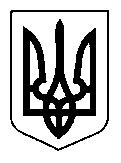 УКРАЇНАЩАСЛИВЦЕВСЬКА  СІЛЬСЬКА  РАДАГЕНІЧЕСЬКОГО  РАЙОНУ  ХЕРСОНСЬКОЇ ОБЛАСТІ  РІШЕННЯ СЕСІЇ   VІІ   СКЛИКАННЯВід  22.12.2017  № 878Про  структуру виконавчих органів сільської ради, чисельності  апарату  ради  в  2018 роціЗгідно  пункту  5 частини 1 статті 26 Закону України «Про місцеве самоврядування   в  Україні,  сільська  радаВИРІШИЛА:Затвердити  загальну  чисельність  апарату  ради  і  виконкому  в  кількості  33,0 штатних  посад   та  структуру  сільської  ради  на  2018 рік.Сільський голова – 1;Секретар ради – 1;Заступник голови з питань виконкому – 1.Загальний відділ -  13 :Головний бухгалтер – 1;Спеціаліст ІІ категорії – 4;Працівник військового обліку – 1;Інспектор з соціальної  праці – 1;Діловод – 1;Оператор інформаційно-комунікаційних мереж– 1;Завідувач архівом – 1;Інспектор з кадрів - 1;Інспектор  з паспортного столу - 1;Рахівник – касир – 1;Відділ архітектури та містобудування - 4:Начальник відділу – головний архітектор – 1;Спеціаліст ІІ категорії – 3 ;Відділ з питань реєстрації - 4:Начальник відділу – державний реєстратор – 1;Спеціаліст ІІ категорії – державний реєстратор – 1;Спеціаліст ІІ категорії – 2; Технічні працівники - 5:Сторож – 3;Водій – 1;Прибиральник службових приміщень – 1;Працюючі по трудовим угодам - 4:Юрисконсульт – 2 ;Аналітик з інвестицій – 1;Прес-секретар – 1.Дозволити  сільському  голові  при  необхідності  вносити  зміни  до  структури  і  чисельності  апарату  ради  і  виконкому  в  межах  фонду  заробітної  плати  з  послідуючим  затвердженням  на  сесії  сільської  ради.Контроль  за  виконанням  рішення  покласти  на  постійну  комісію  сільської  ради  з  питань  бюджету,  управління  комунальною  власністю.Сільський голова                                                          Плохушко В.О.